SUDBURY RINGETTE ASSOCIATION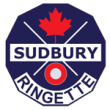 PLAYER CODE OF CONDUCT	(U14 AND ABOVE)The overall experience for athletes participating in Ringette should promote the development of healthy and positive values towards themselves, fellow athletes, officials and coaches. As a player registered with the SRA, I understand that I am representing my family, my team, my association and my community.  I will therefore conduct myself at all times, both on and off the ice in a respectful and sportsmanlike manner.  While playing / practicing Ringette or attending any Ringette related activity or function, I will follow all guidelines and established principles of Sudbury Ringette Association and the Ontario Ringette Association.
ATHLETES HAVE A RESPONSIBILITY TO: 1. Treat everyone fairly within the context of their activity, regardless of gender, place of origin, colour, sexual orientation, religion, political belief or economic status. 2. Consistently display high personal standards and project a favorable image of their sport and of playing. Refrain from public criticism of fellow athletes, coaches and officials. Abstain from the use of tobacco products and discourage their use by fellow athletes and coaches. Abstain from drinking alcoholic beverages while participating in athletic events. Refrain from the use of profane, insulting, harassing or otherwise offensive language. Refrain from vandalism and personal misconduct; to abstain from any malicious damage to property or persons. Abstain from personal misconduct causing harassment to participants, officials, coaches or spectators. 3. Treat opponents and officials with due respect, both in victory and defeat. 4. Uphold the rules of Ringette and the spirit of those rules. ATHLETES MUST: 1. Respect the dignity of coaches, officials and fellow athletes; verbal or physical behaviours that constitute harassment or abuse are unacceptable (definition of harassment is attached). 2. Never advocate or condone the use of drugs or other banned performance enhancing substances or methods. 3. Never provide underage athletes with alcohol. I understand that failure to comply with this Player Code of Conduct may result in disciplinary action in accordance with the Discipline Policy of SRA. Such action may result in my losing the privileges which come with membership in SRA, including the opportunity to participate in SRA activities and events, both present and future.SUDBURY RINGETTE ASSOCIATIONPLAYER CODE OF CONDUCT(U14 AND ABOVE)Definition of HarassmentAny physical, emotional, or psychological behaviour that demeans an individual is harassment. Harassment or abuse can include anything that is disrespectful, insulting, intimidating, hurtful, humiliating, degrading, or otherwise offensive or creates an uncomfortable environment for any person or group.Harassment may include:• Written or spoken insults, abuse, or threats• Racial or ethnic slurs including racially derogatory nicknames• Unwelcome remarks, jokes, innuendos, or taunting about a person’s appearance, body, attire, age, marital status, gender, ethnicity, race, religion, accent, sexual orientation, or disability• Practical jokes that cause awkwardness or embarrassment, endanger the safety of an employee, student or client, or negatively affect work performance• Unwelcome inquiries about a person’s source of income or funding• Unwanted and inappropriate physical contact such as touching, kissing, leering, patting, pinching• Inquiries or comments about a person’s sex life, sexual preferences• Condescending remarks or behaviour which undermine self-respect• Physical assault (including sexual assault)• Misuse of authority such as deliberately punitive assignments.Name (Printed)Name (Signature)Date